Министерство образования и науки РБГБПОУ «БУРЯТСКИЙ РЕСПУБЛИКАНСКИЙ ИНФОРМАЦИОННО-ЭКОНОМИЧЕСКИЙ ТЕХНИКУМ»Контрольно-оценочные средства по учебной дисциплине ОПД 11. ЭКОНОМИКАОбщеобразовательной профильной  учебной дисциплины  по специальности СПО 38.02.07 Банковское дело(базовая подготовка при очной форме обучения)г. Улан-Удэ2022Комплект контрольно-оценочных средств разработан на основе Федерального государственного образовательного стандарта среднего профессионального образования по специальности СПО 38.02.07 «Банковское дело» (базовая подготовка при очной форме обучения)программы учебной дисциплины Экономика.Разработчик(и):ГБПОУ «БРИЭТ»                преподаватель	                Плешков М.В.    (место работы)                       (занимаемая должность)                (инициалы, фамилия)Одобрено на заседании предметно-цикловой комиссии _________________________________________________________Протокол №___13_ от «___21__» _____июня____ 20__22__г.Председатель ЦКЭД, к.э.н., доцент  ____Тураева И.Л.____ /______________/Общие положенияРезультатом освоения учебной дисциплины являются освоенные умения и усвоенные знания, направленные на формирование общих и профессиональных компетенций.Формой аттестации по учебной дисциплине ОПД 11. Экономика является экзамен. Раздел 1. Введение в экономикуТест к теме 1.1. Вопрос 1. Экономика — это наука, изучающая …А) управленческие решения                       В) историю философииБ) хозяйственную деятельность людей   Г) финансовую деятельность предприятий. Вопрос 2. Идеологи рабочего класса – А) Платон, Аристотель                                  В) К. Маркс и Ф. Энгельс                              Б)  А. Смит, Самуэльсон                                Г) Ф. Энгельс, А. Тюрго Вопрос 3. Что значит переход к производящему хозяйству?а) использование лука и гончарного круга             в) начало собирания злаков б) производство материальных благ                         г) использование огняВопрос 4. У. Петти является автором работы: А) «Капитал»                    В) "Трактат о налогах и сборах"Б) «Домострой»               Г) «Латифундии погубили Италию»Вопрос 5. Отметьте памятник, созданный в Древнем Египте в XVIII в. до н. э.:а) “Поучение гераклеопольского царя своему сыну Мери-ка-Ра”.б)” Речение Ипусера”.в) Законы царства Эшнунны.г) Законы царя Хаммурапи.Вопрос 6.  Чьим настоящим именем является Аристокл?а) Ксенофонта.                         в) Демокрита.б) Сократа.                                 г) Платона.Вопрос 7.  Ученый, не относящийся к институциональному течению в экономической науке:а) Джон Коммонс.                     . в) Роберт Хейлбронер.б) Уэсли Митчелл                        г) Эдвард Денисон.Вопрос 8. Представителями классической буржуазной политической экономии во Франции в XVIII в. Были:А) Ф. Кенэ           Г) А. ТюргоБ) Д. Рикардо    Д) Дж. ФиксВ) А. Смит           Е) К. МарксВопрос 9. Два положения, характеризующих микро и макроэкономику:А)  « лес и дерево»;                         Г) "Общая теория занятости, процента и денег" Дж. Кейнса;Б)  управленческое решение;      Д) политические изменения;В)   «Домострой»                             Е ) возможности предпринимательства. Вопрос 10. Выберите лишнее понятие  в данном ряду. Обоснуйте выбор:Микроэкономика, макроэкономика, экономика фирмы, экономика семьи, конкуренция.  Ответы: 1 – Б 2- В 3- Б 4- В 5 – Б 6-Г  7-Г 8- А,Г 9- А,Г. 10 – макроэкономика. Тест к теме 1.21. Что является лишним в перечне? Выберите один из 5 вариантов ответа:А) капиталистическая система       В) смешанная система                 Б) командная система                     Г) традиционная система2. "Хорошее государство – это мало государства". К характеристике какой экономической системы можно отнести это высказывание? А) командная          Б) традиционная            В) смешанная                Г) рыночная3. Командную экономическую систему отличает...А) наличие единого экономического центра  Б) сдерживание технического прогрессаВ) преобладание государственной собственности на средства производстваГ) ориентация производителей преимущественно на собственные потребности.4. Кривая, которая изображает различные факторы производства, обеспечивающих одинаковый выпуск продукции, называется… А) ординатой;          В) изокостой;Б) изоквантой;           Г) параболой. 5. Точка, находящаяся правее КПВ, отражает … производства ресурсов.А) невозможность;            В) избыток;Б) неэффективность;           Г) оптимальный уровень. 66. В современном мире традиционная система сохранилась … .А) России;                             В) Центральной Африке;Б) Северной Америке;      Г) Австралии. 7. Что можно отнести к характерным чертам рыночной экономики? Выберите несколько из 5 вариантов ответа:А) директивное планирование производства         Б) отсутствие или неразвитость обменаВ) отсутствие единого экономического центра      Д) экономическая свобода производителя и покупателяЕ) государственное регулирование экономических процессов8. Потребность в безопасности (защита) – это … уровень в пирамиде Маслоу.А) первый                             В) третийБ) второй                              Г) пятый.9. Плановая экономика сохранилась в … и … .А) Америке, Израиле.   В) Северной Корее, Кубе.Б) Италии, Норвегии     Г) Франции, Румынии. 10. Это дары природы и продукты производства -…А) Материальные блага;                        В) Общественные блага;Б) Экономические ресурсы;                 Г) Блага милитаристического государства. Ответы. 1 -А, 2-Г, 3-А,В, 4-Б; 5 – А; 6-В  7- В,Г  8- Б; 9- В 10-А Тест к теме 1.3. Вопрос 1. Система взаимодействующий, занимающих разное классовое положение структур, слоёв и групп населения, деятельность и взаимодействие которых обеспечивает прогресс и развитие экономики и общества в целом – это…А) Стратификация;      В) Человеческий фактор;Б) Деноминация;           Г) Вещественный фактор. Вопрос 2. … – это автор новых идей, готовый для их осуществления рисковать, идти на компромиссы, конкурировать:А) Новатор;                     В) Политический деятель;Б) Философ;                    Г) Предприниматель. Вопрос 3. Вид лицензионного вознаграждения, периодическая компенсация, как правило, денежная, за использование патентов, авторских прав, франшиз, природных ресурсов и других видов собственности - … .А) Роялти                             В) АкцияБ) Дивиденды                      Г) Рента.Вопрос 4. Всего существует … фактора/ов производства. А) 5 Б) 4 В) 3 Г) такого понятия нет в экономике. Вопрос 5. — Станки, инструменты, оборудование и т. д. – это:А) предметы труд              В) неэкономические благаБ) средства труда              Г) общественные ресурсы. Вопрос 6. Как называются экономические ресурсы, которые необходимы для производства товаров и услуг:а) даровыми благамиб) факторы производства в) спросом и предложениемг) материальными потребностями.Вопрос 7. Как называется плата за пользование капиталом:а) прибыльб) рентав) процент г) доходВопрос 8. Как называется способность человека приносить доход, выраженная в денежной форме?а) человеческий капитал   г) процентб) денежный капитал        в) оборотный капиталВопрос 9. Как называется доход, который получает работник за свой труд?а) рентаб) прибыльв) процентг) заработная плата Вопрос 10.  Что не относят к факторам производства?а) земляБ) налоги В) предпринимательские способностиГ) информацияОтветы. 1-В; 2-Г 3- А 4- А 5-Б 6-Б 7-В 8-А  9-Г 10-БТест по теме 1.4.Вопрос 1. Что из ниже перечисленного не является разделом бизнес плана? А) организация управления                   В) роялтиБ) резюме                                                 Г)товары и услуги.Вопрос 2. Объединение деятельности организации на достижение общей цели, соотнесение цели с ресурсами, необходимыми для выполнения поставленной задачи – это…А) целенаправленность                           В) инсценировка деятельности Б) целеполагание;                                    Г) конгломерат Вопрос 3. Благодарности, грамоты, возможность повысить профессиональную квалификацию или получить повышение в должности – это … . А) Неэффективная мотивация;       В) Концепция;Б) Нематериальное воздействие.    Г) Экономическая интеграция.  Вопрос 4. … – это реклама, размещаемая на улице в форме баннеров, щитов, афишных тумб, постеров, растяжек и т.д.А) Внутренняя                                В) ОрганизационнаяБ) Скрытая                                     Г) Наружная Вопрос 5. Руководители первичных подразделений – это представители … звена менеджмента.А) Вертикального                   В) НизовогоБ) Первичного                         Г) Высшего Вопрос 6. Какой организационной структуры не существует?А) Прагматическая                    В) ШтабнаяБ) Линейная                                Г) ДивизиональныйВопрос 7. ….  воздействие на сотрудников оказывается через систему штрафов и поощрений, начисление процента от проведённых финансовых сделок.А) Мотивационное                  В) ВещественноеБ) Материальное                    Г) Эмпатическое Вопрос 8. Канал, с помощью которого будет приобретаться товар, обычно, это обычный магазин или онлайн-площадка:А) Кейс                                        В) ЭквайрингБ) Место                                   Г) ПродвижениеВопрос 9. Тактическое планирование характеризуется периодом А) 1 год Б) от 6 до 9 месяцев В) 10-20 лет Г) 3-5 лет. Вопрос 10. Коммерческая предпринимательская деятельность – А) перепродажа товаров и услуг           В) производство товаровБ) информатизация общества             Г) эквайринг.1-В 2-А 3-Б 4-Г 5-В 6. А) 7. Б) 8-Б 9-Г) 10- А 11- 4. Раздел 2. МикроэкономикаТест к теме 2.1.Тест к теме 2.1 Вопрос 1. Рынок как общественное понятие можно охарактеризовать как:А) Явление;               В) Систему;Б) Процесс;                  Г) Фактор. Вопрос 2. К инфраструктуре рынка не относят:А) Биржу труда;                        В) Товарную биржу.Б) Фондовую биржу;                Г) Биржу контингента. Вопрос 3. Не бывает рынков:А) Информации;    В) Планетарных;Б) Мировых;           Г) Локальных. Вопрос 4. По характеру конечного использования товаров рынок может быть:А) Товаров производственного назначения;  Г) Отгруженной продукции;Б) Выбора;                                                                В) Кейсов.Вопрос 5. Минимум расходов обеспечивает максимум прибыли на рынке:А) Бесплодном;                      В) Целевом;Б) Ограниченном;                  Г) Потоковом. Вопрос 6. Нет функции рынка: А) Очищающей;                     В) Коммуникативной;Б) Регулирующей;                Г) Абстрагирующей.Вопрос 7. Фактические цены, свободно складывающиеся на рынке в соответствии со спросом и предложением товаров и услуг:А) рыночная цена;                         В) конкурентоспособная цена;Б) неполноценная цена;              Г) децильная цена. Вопрос 8. «Экономическая борьба» с равными для всех условиями:А) Конъюнктура;                                     В) Конкуренция;Б) Анализ;                                                Г) Конгломерат. Вопрос 9. К рыночным факторам не относится:А) спрос Б) предложение В) конкуренция; Г) монополия.Вопрос 10. Эта функция рынка предполагает возможность выбора оптимального поставщика:А) Информационная; Б) Посредническая; В) Аккумулирующая; Г) Дифференцирующая. Ответы. 1. В 2. Г 3. В 4. А 5. В 6. Г 7. А 8. В 9. Г 10. БТест к теме 2.2. Вопрос 1. Это вид рынка предполагает отсутствие какой-либо власти производителя и свободный от вмешательства (регулирования) государства:А) Рынок анализа продукции;                 В) Рынок разделения труда;Б) Рынок совершенной конкуренции;    Г) Рынок потенциальных покупателей. Вопрос 2. … конкуренция предполагает придачу товарам и услугам дополнительных свойств (упаковка, гарантийное и сервисное обслуживание, доставка, продажа в рассрочку, распродажи и др.):А) Неценовая    В) ФормальнаяББ) Ценовая         Г) Дезагрегирующая.Вопрос 3. Для такого рынка всегда характерно рыночное равновесие, которое устанавливается в краткосрочном периоде:А) Монополия;             В) Акционерное общество;Б) Конкуренция;          Г) Синдикат.Вопрос 4. Рыночная информация искажена и необъективна – это свойствоА) Совершенной конкуренции            В) Глобальной;Б) Несовершенной конкуренции;       Г) Дифференцированной. Вопрос 5. Доступ для других участников рынка оказывается закрыт в силу естественных или искусственно созданных причин – это свойственно дляА) Всех типов рынков;           В) Всех ОПФ фирмы;Б) Для монополии;                  Г) Нет верного ответа.Вопрос 6. Хозяйственное объединение, скупающее какие-то продукты у всех продавцов (предприятия переработки сельхозпродукции –А) Синдикат                В) Монополия;Б) Полиполия;            Г) Монопсония.Вопрос 7. Использование услуг портов, аэропортов, транспортных терминалов, а также использование услуг электронной и почтовой связи – это примерА) Естественной монополии;   В) Искусственная монополия;Б) Легальной монополии.         Г) Финансовой пирамиды. Вопрос 8. Научные открытия, произведения литературы, музыка – это продукты, созданные посредством …А) Фишинговых сайтов;        В) Предпринимательских способностей. Б) Легальной конкуренции;   Г) Спекуляции. Вопрос 9. … - это  ряд предприятий, изготовляющих однородную продукцию, сохраняющих право собственности на средства производства, но теряющих коммерческую самостоятельность, так как готовая продукция реализуется через специально созданную контору.А) Синдикат, Б) Картель, В) Ваучер; Г) Эквайринг.Вопрос 10. … -  это монополистическая практика продажи блага данного качества при данных затратах по различным ценам разным покупателям.А) Аннуитетный принцип;  В) Рурализация; Б) Монополия;                        Г) Ценовая дискриминация. Ответы. 1. Б 2. А. 3. Б 4. Б 5. Б 6. Г 7. А 8. Б 9. А 10. Г Тест к теме 2.3.Вопрос 1.  Согласно закону спроса при прочих равных условиях:а) при низкой цене удается продать товаров меньше, чем при высокойб) количество проданных товаров зависит не столько от цены, сколько от их качествав) по низкой цене удается продать товаров больше, чем по высокойг) нет верного ответа.Вопрос 2. Закон спроса утверждает:а) торговцы предлагают большее количество товаров по высоким ценам, чем по низкимб) экономическое соотношение качества, цены и запросов потребителейв) между спросом и ценой на товар (или услуги) действует обратная зависимость.Вопрос 3.  Фактор, влияющий на рост спроса:а) уровень производственных технологийб) наличие альтернативных товаровв) налоговые ставки для производителей. г) рост доходов потребителейВопрос 4. Выберите правильное определение к термину «Экономический спрос»:а) запрос возможного покупателя на приобретение товара или услугиб) количество товара, которое смогут приобрести по предлагаемой цене в) запрос продавца на покупку любого вида торгового предложения.Г) нет правильного варианта ответа. Вопрос 5. Ситуация, при которой величина предложения превышает величину спроса называется:а) дефицит товаровб) перепроизводствов) избыток товаровВопрос 6. … спрос на товары отражает желания и возможности отдельного потребителя.А) Эластичный   В) РавновесныйБ) Рыночный     Г) ИндивидуальныйВопрос 7. … - товар, потребление которого увеличивается при повышении цены и уменьшается при снижении цены.А) Товар Гиффена        В) Товар-дополнениеБ) Товар-заменитель   Г) Отложенный товар. Вопрос 8. … связан с существованием циклических колебаний спроса во времени - годовые, квартальные, недельные колебания.А) Парадокс Гиффена В) Закон ЭнгеляБ) Закон Фишера          Г0 Эффект отложенного спросаВопрос 19. Цены и производство – это показателиА) Рыночной конъюнктуры; В) Рыночного равновесия.Б) Спроса и предложения. Г) Нет верного ответа.10. Процентное изменение объема спроса и цены – это показатели …А) Рыночного равновесия;             В) Эластичности спроса.Б) Рентабельности предприятия.   Г) Волатильности национальной валюты. (к.к.) Ответы. В)  2. В) 3. Г) 4. Б)  5. В 6. Г 7. А   8. Г   9. А   10. АТест к теме 2.4 Тест к теме 2.4Вопрос 1 . …. - это количество товара, которое производители хотели бы продать по установленной цене.А) Конъюнктура рынка;        В) Объем предложения;Б) Равновесная величина;  Г) Рыночная цена.Вопрос 2. Закон «Рыночного предложения» в экономике гласит:а) спрос увеличивает предложение без влияния на ценуб) предложение и спрос не связаныв) объем товара тем выше, чем выше цена на товар.Вопрос 3. Что может повлиять на предложение автомобилей:а) цены на топливоб) спрос на землюв) цены на металлг) политика правительстваВопрос 4. Ситуация, при которой величина предложения превышает величину спроса называется:а) дефицит товаровб) перепроизводствов) избыток товаровВопрос 5. … -  показатель степени чувствительности предложения к изменению цены.А) Агломерация;                В) Эластичность;Б) Дифференциация;         Г) Равновесная цена. Вопрос 6. … - явление когда изменение цены не влияет на объем предложения. Это типично для мгновенного периода, когда все факторы производства являются постоянными и нет возможности изменить объем предложения.А)  Гиперинфляция                          В) Абсолютно неэластичное предложениеБ) Единичная эластичность           Г) Нет верного ответа.Вопрос 6. Количество – перевод:А) Quality                           В)  Quantity Б) Equilibrium                   Г) Question     Вопрос 7.         Число продавцов, это фактор, влияющий на:А) Технологию;  В) Предложение;Б) Запросы.          Г) Жизнеспособность фирмы.Вопрос 8. Е больше 1 – это значит, что:А) Предложение обладает единичной эластичностью;Б) Предложение неэластичноВ) предложение эластично.Г) Предложение и спрос не связаны.Вопрос 9. Совершенствование технологии сдвигает: а) кривую спроса вверх и вправо б) кривую спроса вниз и вправов) кривую предложения вниз и вправо г) кривую предложения вверх и влевоВопрос 10. Один из факторов, влияющий на предложение: А) Постоянный спрос;                                     В) Доступность ресурсов.Б) Коэффициент ценовой эластичности;    Г) Режим работы предприятия. Ответы. 1. В 2. В 3. В 4. В 5. В 6. В 7. В 8. В 9.Тест к теме 3.1. Государство и экономика1. К основным задачам государства относятся:а) защита прав и свобод граждан; борьба с монополизацией рынка; устранение последствий, порождаемых слабостями рынка;б) защита прав и свобод граждан; устранение последствий, порождаемых слабостями рынка; смягчение неравенства доходов и богатства за счет их частичного перераспределения;в) защита прав и свобод граждан; борьба с внешними отрицательными эффектами; смягчение неравенства доходов и богатства за счет их частичного перераспределения;г) все ответы верны;д) нет правильного ответа.2. К несостоятельности (слабостям)  рынка  относятся:а) возможность монополизации рынка; экономические свободы граждан; правовое закрепление права собственности;б) возможность монополизации рынка; трудности создания общественных благ на коммерческой основе; невозможность смягчения неравенства доходов;в) возможность монополизации рынка; трудности создания общественных благ на коммерческой основе; возникновение отрицательных внешних эффектов;г) все ответы верны;д) нет правильного ответа.3. Экономическая свобода – это возможность:а) производить, что хочешь; торговать, с кем хочешь; пользоваться созданным и заработанным, как хочешь;б) производить, что хочешь; торговать, с кем хочешь; вступать в любые экономические выгодные контакты;в) производить, что хочешь; торговать, с кем хочешь; по своему усмотрению устанавливать цены на плоды своего трудаг) все ответы верны;д) нет правильного ответа.4. Чтобы защитить экономические свободы,  создан стройный государственный механизм:а) правовое закрепление права собственности; судыб) гражданское законодательство, суды;в) государственные органы, надзирающие за соблюдением экономических свобод и правил хозяйственной жизни ( прокуратура, контрольные службы и т.д.)г) правовое закрепление права собственности; гражданское законодательство, суды; государственные органы, надзирающие за соблюдением экономических свобод и правил хозяйственной жизни ( прокуратура, контрольные службы и т.д.)д) нет правильного ответа.5. Монополизация рынка – это:а) ситуация, когда на кого-то из продавцов приходится  такая большая доля общего объема продаж, что он может влиять на формирование цен;б) ситуация, когда на кого-то из продавцов приходится такая маленькая  доля общего объема продаж, что он может влиять на формирование цен;в) ситуация, когда на рынке много независимых фирм, и они не могут влиять на цены товаров;г) нет правильного ответа.6. Общественные товары и услуги – это:а) блага доступные всему обществу;б) блага доступные одновременно для всех;в) блага, которые невозможно создать на коммерческой основе;г) все ответы верны;д) нет правильного ответа.7. Отрицательный внешний эффект – это:а) благо, которое невозможно создать на коммерческой основе;б) ущерб (или выгода) от производства какого-либо блага, который приходится нести людям или фирмам, непосредственно не участвующим в купле-продаже этого блага;в) ситуация, когда на рынке много независимых фирм, и они не могут влиять на цены товаров;ремонт и строительство дорог;г) все ответы верны;д) нет правильного ответа.8. Выбери вариант ответа, в котором перечислены только отрицательные внешние эффекты:а) бесплатное образование, медицинское обслуживание, ремонт и строительство дорог;б) загрязнение реки выбросами химкомбината; загрязнение воздуха гипсоперерабатывающим предприятием; гибель пчел после химической обработки посевов на соседствующем с пасекой полем;в) загрязнение реки выбросами химкомбината; загрязнение воздуха гипсоперерабатывающим предприятием; ремонт и строительство дорог; г) все ответы верны;д) нет правильного ответа.9. Выбери вариант ответа, в котором перечислены только общественные товары и услуги:а) бесплатное образование, медицинское обслуживание, ремонт и строительство дорог;б) загрязнение реки выбросами химкомбината; загрязнение воздуха гипсоперерабатывающим предприятием; гибель пчел после химической обработки посевов на соседствующем с пасекой полем;в) загрязнение реки выбросами химкомбината; загрязнение воздуха гипсоперерабатывающим предприятием; ремонт и строительство дорог; г) все ответы верны;д) нет правильного ответа.10. Смягчение неравенства доходов происходит за счет:а) частичного перераспределения доходов;б) борьбы с внешними отрицательными эффектами;в) невозможности создания общественных благ на коммерческой основе;г) все ответы верны;д) нет правильного ответа.Ответы к тесту. 1.б2.в3.г4.г5.а6.г7.б8.б9.а10.аТест к теме 3.2.К непосредственным предпосылкам появления денег относята)        открытие золотых месторождений и появление рынков продовольственных товаров;б)        переход от натурального хозяйства к производству и обмену товарами и имущественное обособление производителей товаров;в)        наличие частной собственности на средства производства и появление крупных оптовых рынков,Функции денег — это:а)        конкретное внешнее проявление их сущности как всеобщего эквивалента стоимости;б)        результаты применения и воздействия денег на различные стороны деятельности и развития общества;в)        условия, необходимые для правильного функционирования денег.Главная функция денег как меры стоимости заключается в том, что она:а)        обеспечивает возможность эмиссии государственных ценных бумаг;б)        предоставляют товарному миру единый стоимостной эталон;в)        обеспечивают возможность создания денежных накоплений.Инфляционные процессы:а)        приводят к ослаблению роли денег и некоторому сужению сферы их применения;б)        обусловливают существенное расширение сферы применения денег;в)        оказывают негативное влияние только на роль денег в развитии внешнеэкономических связей.Безналичные деньги выпускаются в оборот:а)        предприятиями, имеющими счета в коммерческих банках;б)        расчетно-кассовыми центрами путем предоставления ссуд предприятиям;в)        коммерческими банками путем предоставления ссуд их клиентам.Безналичные расчеты производятся юридическими и физическими лицами через:а)        коммерческие банки;б)        расчетно-кассовые центры;в)        уличные банкоматы.В настоящее время наиболее распространенной формой безналичных расчетов в России являются:а)        платежные требования;б)        платежные поручения;в)        чеки.Денежная система — это:а)        форма организации денежного обращения страны, закрепленная законодательно;б)        совокупность видов денег, обращающихся внутри страны;в)        совокупность наличных и безналичных платежей, осуществляемых как внутри страны, так и за ее пределами.Инфляция спроса характеризуется:а)        превышением предложения товаров и услуг над совокупным спросом;б)        превышением совокупного спроса над предложением товаров и услуг;в)        отсутствием спроса потребителей на производимые в стране товары.Ревальвация предполагает:а)        повышение золотого содержания денежной единицы или ее официального валютного курса;б)        снижение золотого содержания денежной единицы или ее официального валютного курса;в)        аннулирование сильно обесцененной денежной единицы и введение новой валюты.Тест к теме 3.3 «Макроэкономическая нестабильность»Вопрос 1. Нарушение пропорций воспроизводства между денежной массой в обращении и суммой товарных цен, спросом и предложением – это…А) Внутренняя причина инфляции; В) Краткосрочное экономическое равновесие;Б) Безработица;   Г) Экономический рост. Вопрос 2. К особенностям рынка труда не относитсяА) продажа на рынке труда рабочей силыБ) постоянное превышение спроса рабочей силы над её предложениемВ) регулируемость рынка трудаГ) изменяемость рынка труда из-за перемен в структуре профессиональной подготовки.3 …. – это рост цен вследствие повышения издержек производства или сокращение совокупного предложения товаров.А) Инфляция издержек   В)  Инфляция спросаБ) Инфляция безработицы  Г) Перманентная инфляция 4.  Наиболее вероятной причиной безработицы является(-ются)А) структурные сдвиги в экономике, приводящие к исчезновению устаревших отраслей и появлению новыхБ) увеличение числа частных (негосударственных) предприятийВ) усиление конкурентной борьбы между производителямиГ) монополизация отдельных отраслей экономики5. Кривая … показывает взаимодействие безработицы и инфляции.А) Энгельса В) СамуэльсонаБ) Маркса Г) Филлипса 6.  Верны ли следующие суждения о причинах возникновения структурной безработицы?А. Причиной возникновения структурной безработицы является рост спроса на трудовые ресурсы.
Б. Причиной возникновения структурной безработицы является наступление определённого времени года.А) верно только А
Б) верно только Б
В) верны оба суждения
Г) оба суждения неверны7. Верны ли следующие суждения о величине спроса на труд?А. Величина спрос а на труд зависит от фазы экономического цикла.
Б. Величина спроса на труд зависит от величины заработной платы.А) верно только А
Б) верно только Б
В) верны оба суждения
Г) оба суждения неверны8. В США во время «Великой депрессии» (1929-1933 гг.) имел место спад производства и общий низкий спрос на рабочую силу во всех сферах, отраслях экономики и регионах. Тогда безработным был каждый второй. Безработица периода «Великой депрессии» является примеромА) фрикционной
Б) циклической
В) структурной
Г) сезонной9. В стране Н. о существовании безработицы говорит наличие высокого уровня вакансий, которые не могут быт ь заняты без переквалификации работников. Какой вид безработицы имеет место в стране Н.?А) циклическая
Б) скрытая
В) фрикционная
Г) структурнаяВопрос10. В стране Ф. безработица связана с постоянным движением населения от профессии к профессии, из региона в регион. Какая дополнительная информация позволит сделать вывод о том, что в стране Ф. существует фрикционная безработица?А) носит непродолжительный характер
Б) связана с несоответствием структуры рабочей силы спросу на труд из-за научно-технических нововведений
В) образуется в тех отраслях, для которых характерны сезонные колебания объёмов производства
Г ) обусловлена экономическим спадомОтветы.А    2. Б 3. А 4. А 5. Г 6-Г 7-В 8-Б 9-Г 10-АТест к теме 3.4 «Финансовая политика государства»1. Какой основной элемент финансовой политики государства?
А.   бюджет государства;
Б.    государственные органы управления финансами;
В.   определение целей и задач использования финансовых отношений; 
Г.    установление системы налогов.
 
2. Включается в содержание финансовой политики государства
разработка финансового механизма?
А.   нет;
Б.   да;
В.   в определенных случаях.
 
3. Включается в содержание финансовой политики государства
организация управления финансами?
А.   нет;
Б.   да;
В.   в определенных случаях.
 
4. Могут ли фискальные цели составлять основу финансовой политики
государства?
А.   нет;
Б.   да;
В.   в определенных случаях.
 
5. В чем заключается фискальная направленность финансовой политики государства?
А.   обеспечение роста производительности труда;
Б.   обеспечение налоговых поступлений;
В.   предоставление бюджетных кредитов;
Г.    обеспечение занятости.
 
6. В чем заключается фискальная направленность финансовой политики государства?
А.   выпуск акций;
Б.   обеспечение налоговых поступлений;
В.   предоставление бюджетных кредитов;
Г.    осуществление государственных заимствований.
 
7. В каких странах проводилась директивная финансовая политика?
А.   в странах с рыночной экономикой;
Б.    только в развивающихся государствах;
В.   в странах с плановой экономикой;
Г.    нигде не проводилась.
 
8. Перечислите основные элементы финансовой политики.
А.   финансовая стратегия;
Б.    финансовая система;
В.   налоговая система;
Г.    финансовое право.
 
9. Перечислите основные элементы финансовой политики.
А.   налоговая система;
Б.    финансовая система;
В.   финансовая тактика;
Г.    финансовое право.
 
10. Что включает в себя финансовая стратегия?
А.   подготовка Отчета об исполнении бюджета; 
Б.    конкретизацию текущих целей финансовой политики;
В.   конкретизацию перспективных целей финансовой политики;
Г.    рассмотрение и утверждение бюджета в законодательных органах.Ответы. 1. В 2. Б 3. Б 4. Б 5. Б 6. Б 7. АВ 8 А 9. В 10. В Тест к теме 4.1 «Международная интеграция и международные организации»Вопрос 1. Страны ОПЕК – это страны…А) Нефтеэкспортирующие;                 В) Лидеры по добыче алмазаБ) С передовыми технологиями      Г) страны Юго-Восточной Азии Вопрос 2. Международная организация – это объединение государств, созданное на основеА) международного обычая;Б) международного договора;В) Устава ООН.Г) переговоров президентов стран. Вопрос 3.  Датой создания организации, созданной на основе межгосударственного договора, будетА) дата созыва главных органов;Б) дата принятия решения на международной конференции;В) дата вступления в силу учредительного договора.Г) дата подачи заявки на создание организации. Вопрос 4. СНГ – этоА) межгосударственная организация;Б) организация с наднациональными полномочиями;В) конфедерация.Г) унитарное государство. Вопрос 5. Когда Россия присоединилась к Европейской конвенции по правам человекаА) 1950 г.; В) 1996 г.;Б) 1991 г.; Г) 1998 г. Вопрос 6. : микроуровень в международной экономической интеграции – это:А) Разработка межгосударственных мер; В) Регулирование рыночных систем;Б) Комплекс мер по валютной политике; Г) создание транснациональных фирм. Вопрос 7. …  – это переход от интеграционной формы к единому конфедеративному государству.А) Квота; Б) Конфедерация; В) Политический союз; Г) Конвенция. Вопрос 8. Всемирная торговая организация является:А) международной неправительственной организациейБ) конфедеративным государством.В) автономной некоммерческой организацией;Г) политическим союзом. Вопрос 9. … этап экономической интеграции характеризуется развитием связей между национальными экономиками.А) Транснациональный; В) Межнациональный;Б) Глобальный;                 Г) Концентрический. Вопрос 10. … представляет собой согласованную деятельность субъектов внешнеэкономических связей разных стран, направленную на ускорение научно-технического прогресса.А) Научно-техническая революция В) Научно-техническое сотрудничество.Б) Научно-технический прогресс; Г) Технологический цикл. Ответы. 1. А 2.  Б 3. В 4. А 5. В) 6. Г) 7. В 8. А 9. В) 10. БТест к теме 4.2 «Мировая экономика»Вопрос 1.  Что такое мировая экономика?А) Товарообмен между странами мираБ) Товарно-денежные отношения и рынок технологий, в которые вовлечены экономики наиболее развитых странВ) Совокупность национальных экономик стран мира, которые связаны между собой обменом товаром, услуг, движением производственных факторовГ) Модель регулирования рыночной экономики.Вопрос 2. 6. Как называется таможенная пошлина, расчет которой ведется в процентах от таможенной стоимости товара?- Транзитная                  В) Адвалорная - Преференциальная Г) Концентрическая Вопрос 3. Возобновляемыми природными ресурсами являются:А) Биомасса животного и растительного происхожденияБ) ВодаВ) Нефть и газГ) Золото.Вопрос 4. Какой вид транспорта имеет наибольшую долю в мировом обороте грузов?А) Железнодорожный В) морской Б) Автомобильный    Г) авиаперевозки. Вопрос 5. Что является объективной основой становления мировой экономики?А) Международное разделение трудаБ) Открытость национальных экономикВ) Деятельность международных торгово-экономических организацийГ) Транзакции. Вопрос 6. Что определяет показатель экспортной квоты?А) Уровень кооперации производстваБ) Уровень отраслевой международной специализацииВ) Структуру национального производстваГ) Индекс цен Вопрос 7. Что из перечисленного относится к факторам, которые сдерживают глобализацию?А) Постоянно возникающие глобальные проблемы человечестваБ) Либерализация мировой экономикиВ) Разность принципов развития и политик государства Г) Неравномерное социально-экономическое развитие государствВопрос 8. Госбюджет получает доход, если импортные лицензии распределяются:А) Между венчурными капиталистамиБ) По принципу явных предпочтенийВ) На открытом аукционеВопрос 9.  С 1 января 2002 года валюта «евро» используется:А) Для наличных и безналичных расчетовБ) Только для наличных расчетовВ) Только для безналичных расчетовВопрос 10. В состав АСЕАН входят следующие страны:А) Россия, Беларусь, Китай, Япония. Б) Китай, Япония, Бангладеш, Индия, ТаиландВ) Сингапур, Саудовская Аравия, Индия, Пакистан, АфганистанГ) Индонезия, Вьетнам, Сингапур, Филиппины, МалайзияОтветы. 1. В   2. В 3. А 4. В 5. А) 6. Б 7. Г 8. В 9. А 10. Г Тест к теме 4.3 «Валюта и валютные отношения»Вопрос 1. Что такое «валютное регулирование»:
а) Исключительное право государства на операции с иностранной валютой
б) Государственная регламентация порядка внешних расчетов и операций с валютой 
в) Запрет осуществления операций в иностранной валюте на внутреннем рынке страныВопрос 2. Что такое «валютный курс»:
а) Возможность свободного обмена валюты на деньги другой страны
б) Официальный обменный курс валюты
в) Цена денежной единицы одной страны, выражается в денежной единице другой страны Вопрос 3. Валютным рынком называют:
а) Согласованная, координированная валютная политика и система внешних расчетов 
б) Межбанковский рынок по купле-продаже валюты
в) Совокупность государств, сложившихся на базе валютных блоковВопрос 4. Валютный демпинг - это:
а) Отсутствие ограничений на валютные операции
б) Реализация товаров по ценам ниже мировых
в) Экспорт товаров по ценам ниже мировых из стран с обесцененной валютой в страны с более стабильной валютой Вопрос 5. Как определяется стоимость свободно конвертируемой валюты:
а) По спросом и предложением
б) По официальному курсу 
в) По покупательной способностиВопрос 6. Один из методов валютной котировки на сегодняшний день:
а) Сопоставление покупательной способности валют
б) Золотого паритета
в) Прямой Вопрос 7. Какая из валют раньше была валютой Франции:а) Риал   г) Ливрб) Лира   д) луврв) Евро е) ЙенаВопрос 8. СВИФТ – это:а) Наличные межбанковские операцииб) Электронная система межбанковских расчетов в) Система корреспондентских отношений банковВопрос 9. Одна из основных формы международных расчетов:а) Расчеты по открытым счетам +б) Вексельв) ЧекВопрос 10. Валютный арбитраж – это :а) Межбанковские операцииб) Расчетные операции в международной торговлев) Валютные операции, проводимые с целью конверсии и получения выгодыОтветы.А 2. В 3. А 4. В 5. Б 6. В 7. Г 8. Б 9. А 10. ВПрактические работыПрактическая работа №1Дисциплина: экономикаСпециальность: «Банковское дело», 112 группа, 1 курсТема 1.1. Введение. Экономика: наука и хозяйствоЗадание 1. Дополните текст, используя лекцию. Ответы записывайте цифрой и словом, необходимым для заполнения пропуска. (9 б.)В трактате (1) … "Домострой" восхваляются достоинства земледелия и осуждаются занятие ремеслами и торговлей. В историю экономических учений автор данного учения вошел как ученый, который впервые дал анализ (2) … …, а говоря о ценности товара, рассматривал ценность как в смысле потребительской стоимости, так и в смысле меновой стоимости.  Натурально-хозяйственная концепция была характерна и для экономических взглядов (3) … . В своем проекте о государственном устройстве он отвел государству функцию разрешения противоречия между многообразием (4) … людей и однообразием их способностей. По мнению Платона, (5) … … могли иметь лишь лица, не способные к политической деятельности, т.е. представители третьего сословия: земледельцы, ремесленники и торговцы. Философы, управляющие обществом, и стражи не должны иметь никакой собственности. Затрагивая вопросы товарного производства, (6) … подошел к пониманию того, что в процессе обмена имеет место приведение к "соразмерности и единообразию" несоразмерных и разнообразных товаров.  (7) … большой вклад в развитие экономической науки внес своим анализом форм стоимости, двойственности товара и развития форм торговли. Интересны его рассуждения о путях приобретения (8) … и (9) … … .Задание 2. Письменно ответьте на вопросы. (8 б.)Каково происхождение следующих слов – экономика, политическая экономия, меркантилизм?Какое определение экономической теории заложено Энгельсом?В чём заключается главная задача экономики?Кто является автором работы "Общая теория занятости, процента и денег"?В чём основное отличие макроэкономики от микроэкономики?Теория стоимости и денег, заработной платы и прибыли, земельной ренты – с именем какой персоналии ассоциируются эти понятия?Чем характеризуется классическая школа экономики? Что изучает экономика?Задание 3. Какие утверждения являются неверными? Исправьте неверные утверждения. (6 б.)Экономическая теория изучает закономерности поведения субъектов экономики.Понятие экономики зародилось в Древней Греции.Натурально-хозяйственная концепция была характерна для экономических взглядов Платона.Аристотель в меньшей степени оказал влияние на развитие экономики. Основная идея в учении А. Смита - идея либерализма. Самым крупным экономистом эпохи промышленного переворота в Англии был Д. Рикардо (1772-1823 г.г.).Экономика делится на 2 большие сферы: микроэкономику и макроэкономику.Экономика – практико-ориентированная наука. А. Маршалл сводит предмет науки к исследованию управленческих процессов.  Экономика изучает возможность минимизации затрат при максимальном удовлетворении потребностей всех вокруг с использованием этих затрат. Задание 4. Как Вы понимаете следующие термины? (4 Б.)А) Экономика –                                            В) Микроэкономикам -Б) Хозяйство -                                               Г) Производство - Задание 5. Напишите небольшое эссе (7-10 предложений) на тему «Для чего необходимо изучать экономику?». (10 б.) Критерии оценки выполненной практической работы к теме 1.1: Максимальный балл: 37 б. Оценка 5: 32-37 б. Оценка 4: 24-31 б. Оценка 3: 18-25 б.Оценка 2: менее 18 б.  Практическая работа №2 к теме 1.2Дисциплина: экономикаСпециальность: «Банковское дело», 112 группа, 1 курсТема 1.2. Главная проблема экономики ! При выполнении заданий используйте лекцию, презентацию, дополнительные источники информации. Задание 1. Прочитайте текст и выполните к нему задания. (6 б.).В соответствии с теорией секторов (или теорией структурных изменений), авторами которой являются И. Фишер и Кларк, выделяются три сектора общественного производства: первичный, вторичный и третичный. К первичному относятся отрасли, деятельность которых связана с получением первичных ресурсов, – сельское хозяйство и добывающие отрасли. К вторичному – отрасли обрабатывающей промышленности и строительство. Третичный сектор охватывает сферу услуг.Развивая трехсекторную модель экономики, У. Ростоу выделяет пять этапов экономического роста, определяемых уровнем развития техники, структурой потребления и долей накопления в национальном доходе. Первый этап, названный «традиционным обществом», отличается высоким удельным весом сельского хозяйства. На втором этапе – «периоде предпосылок для взлета» – начинается активное проникновение в производство достижений науки и техники, рост производительности в сельском хозяйстве, развитие торговли. Для третьего этапа, обозначенного как «взлет», характерна промышленная революция. На следующем этапе («движение к зрелости») наблюдается бурное развитие науки и промышленности, возникновение новых отраслей производства, увеличение доли квалифицированного труда. И, наконец, на пятом этапе, называемом «эрой высокого массового потребления», экономика практически полностью подчинена задачам личного потребления, на первый план выходит сервисная сфера, а не промышленность.Приведите примеры из жизненного опыта, отражающие три сектора общественного производства. Какие исторические события, явления могут соответствовать указанным выше этапам экономического роста? К каждому этапу поберите оно событие/явление.Подготовьте краткую биографию У. Ростоу. Задание 2. Установите соответствие: к каждому термину поберите правильное определение. (6 б.)А) Свободные блага (неэкономические) - Б) Экономические блага – В) Материальные блага Г) Нематериальные блага – Д) Общественные блага – Е) Экономические ресурсы – 1. … - это дары природы и продукты производства.2. здравоохранение, искусство, театр, духовная культура, образование.3. факторы, условия необходимые для производства благ. Они бывают природные, материальные, финансовые, трудовые.4. – представляются природой в почти непрерывном объеме (воздух, вода).5. это результат экономической деятельности людей, их можно получить в количестве, ограниченном по сравнению с потребностями (товары и услуги).6.  национальная оборона, охрана общественного порядка, уличное освещение.Задание 3. Постройте кривую производственных возможностей и выясните, от какого количества продукции необходимо отказаться, чтобы произвести другой вид продукции. (2 б.)Задание 4. Составьте схему «Типы экономических систем». (2 б.)Задание 5. Исправьте утверждения. (5 б.).Многоукладность – основной недостаток традиционной экономики. Экономическая система – способ организации управленческой жизни общества.Количество товаров, от которых необходимо отказаться для увеличения производства другого товара, называется маркетинговыми издержками.Скандинавская и германская модели -яркие примеры традиционной модели экономики.В настоящее время в России сложилась командная экономическая система. Критерии оценки выполненной практической работы:Всего баллов за работу: 21 б.Оценка 5: 18-21 б.Оценка 4: 14-17 б.Оценка 3: 10-13 баллов.Оценка 2: менее 10 баллов.Практическая работа к теме 1.3Дисциплина: экономикаСпециальность: «Банковское дело», 112 группа, 1 курсТема 1.3. Основные факторы производства Задание 1. Ответьте на вопросы. (5 б.)В чём главное отличие предметов труда от средств труда?Чем отличны человеческий и вещественный факторы? Что относят к вещественному фактору?Что выделяет марксистская теория в качестве факторов производства?В чём отличие номинальной заработной платы от реальной? Каковы основные характеристики трудовых ресурсов? Задание 2.  Решите кроссворд. (20 б.)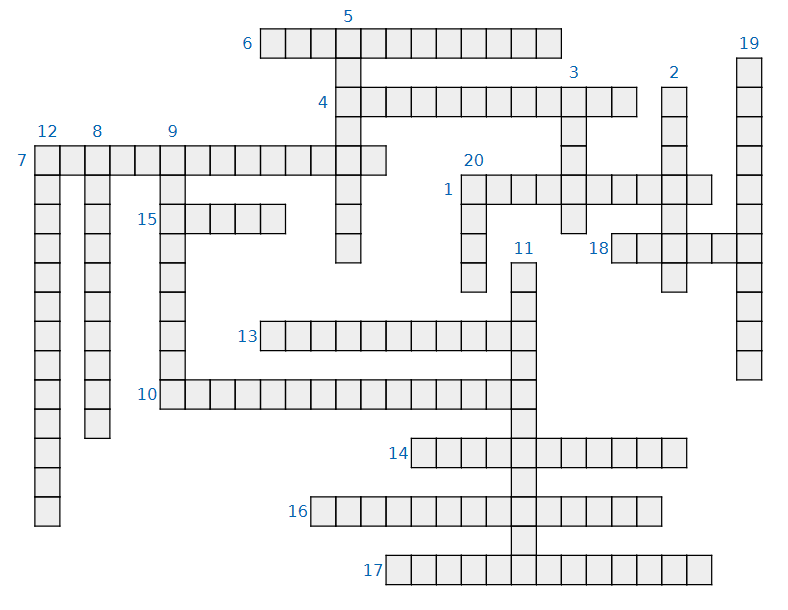 Перечень положений для заполнения сетки: 1. Название способа взаимодействия факторов в процессе производства продукта или услуги.2. Название благ, которые позволяют производить товары и услуги, и приносить доход их владельцу.3. Какое понятие характеризует поведение фактических и потенциальных покупателей товара.4. Предпринимательство – коммерческая ________ собственника или хозяйствующего субъекта, связанная с нововведениями, инициативой.5. Название способа рассуждения от отдельных фактов, положений к общим выводам.6. Название ключевой фазы экономического оборота, в которой происходит создание материальных благ.7. Название раздела экономики, который рассматривает отдельные элементы хозяйственных систем.8. Хозяйственная система, основанная на прямых связях между производителями и потребителями через свободную куплю-продажу товаров, называется так.9. Название науки об отношениях между людьми по поводу производства, обмена, распределения и потребления материальных благ и услуг.10. Название метода, который используется для выработки отвлеченных понятий.11. Использование созданных благ для удовлетворения потребностей людей называется так.12. Как называется изучение социально-экономических явлений по их теоретической модели?13. Название проведения искусственного научного опыта, когда изучаемый объект ставится в специально созданные и контролируемые условия.14. Как называется количество продукта, которое производитель желает и способен произвести и предложить к продаже на рынке?15. Процесс движения материальных благ и услуг от одного субъекта к другому, а также форма общественной связи производителей и потребителей это ________.16. Название раздела экономики, который исследует хозяйственные системы в целом: мировая экономика, национальное хозяйство.17. Фаза общественного воспроизводства, которая является связующим звеном между производством и потреблением.18. Как называется метод изучения социально-экономических явлений по частям?19. Название внутренней упорядоченности, согласованности между всеми элементами хозяйственного механизма предприятия.20. Фактор производства, который охватывает совокупность образовательных, квалификационных, демографических и культурных характеристик экономически активного населения.Задание 3. Перечислите факторы производства и стрелками укажите виды факторных доходов, получаемых от данного фактора производства. (1 б.)Задание 4. Заполните таблицу. (3 б.)Задание 5. Решите задачу. (4 б.)А) за 4 года в стране уровень заработных плат повысился на 15%, а стоимость жизни – на 25 %. Определить изменение уровня реальной заработной платы.Б) В январе 2018 года сотрудник получил номинальную заработную плату в сумме 24 тысячи рублей. С марта 2018 года ему повысили оклад, поэтому номинальный заработок составил 25 тысяч рублей. Индекс цен в этом периоде равен 101%. Найти индекс номинальной заработной платы работника.В) Рабочий-сдельщик заготовил 2000 кг вторичного сырья (расценка за 1 т – 20000 руб.). Кроме того, им было реализовано товара на сумму 12500 руб. (премия от суммы продаж составляет 2%).Г) Часовая ставка инженера — 6200 руб. и по условиям договора 30% премии ежемесячно. Он отработал в течение месяца 140 ч. Рассчитайте заработок инженера.Критерии оценки выполненной практической работы: Максимальное кол-во баллов: 33 балла.Оценка 5: 28-33 б.Оценка 4: 22-27Оценка 3: 16-21 б.Оценка 2: менее 16 б. . Практическая работа 4 к теме 4 Дисциплина: экономикаСпециальность: «Банковское дело», 112 группа, 1 курсТема 1.4. Экономические отношения в обществе Задание 1. Установите соответствие: к каждому термину подберите верное определение. (7 б.)А) … - это организация производства, при которой производители сосредоточиваются на выпуске определенных видов продукцииБ) … - это деятельность, направленная на формирование и удовлетворение рыночного спроса.В) … - создание заинтересованности персонала в достижении целей фирмы.Г) … - открытое оповещение фирмой потенциальных покупателей, потребителей товаров и услуг об их качестве, достоинствах, преимуществах, а также о заслугах самой фирмы.Д) … - вид собственности, при которой собственником выступают органы местной власти.Е) Полная зависимость производителей друг от друга – один из недостатков … производства. Ж) Возможность … производства возникает благодаря тому, что специализация предельно упрощает технологические операции.1. Закон диверсификации 2. Мотивация 3. Муниципальная собственность4. Маркетинг 5. Специализация 6. Механизация 7. Реклама 8. Специализация производства Задание 2. Заполните таблицу.  (5 б.)«Характеристики различных форм собственности»Задание 3. Исправьте ошибки в утверждениях. (5 б.)Тайм-менеджмент – это комплекс мер по информированию потребителей о достоинствах товара, побуждению желания купить именно этот продукт.Мотивация – это деятельность по управлению и координации работы предприятия и его подразделений, включая коллектив руководителей предприятий.Акционерная собственность представляет собой концентрацию в одном субъекте управление, распоряжение доходом и имуществом. Для современной экономики характерны в этой собственности некооперированные собственники. Вертикальная интеграция – это объединение цехов  по производству морковного пюре  в рамках одного предприятия.В государственной собственности создается возможность реального превращения всего трудового коллектива предприятия в собственников путем приобретения каждым из них акций общества.Задание 4.  Что такое «ваучер» и для чего он предназначен? (2 б.)Задание 5. Напишите небольшое эссе на тему «Роль маркетинга в бизнесе». (10-15 предложений). (5 б.)Критерии оценки выполненной практической работы: Максимальное количество баллов за выполненную работу: 24 баллаОценка 5 21-24 бОценка 4 17-20 б.Оценка 3: 13-16 б. Оценка 2 менее 13 б.  Практическая работа 5 к теме 2.1 Дисциплина: экономикаСпециальность: «Банковское дело», 112 группа, 1 курсТема 2.1. Рынок и его основные факторыЗадание 1. Заполните таблицу приведенными ниже характеристиками. (2 б.)Слова для справок. Строение экономической системы, продавец, покупатель, фундамент, основание, система хозяйственных отношений между двумя сторонами, обмен, цена, объекты недвижимости, описание, строение, акты купли-продажи, товар/услуга, «ноу хау», патент, товарно-денежные потоки, лицензия, объект, использование, субъекты экономики.Для какого вида рынка характерны выделенные термины? (1 б.)Задание 2. Заполните таблицу – отметьте «+» случай необходимости использования благ того или иного вида рынка определенным элементом общественных отношений. (5 б.)Задание 3. О каких функциях рынка идёт речь ниже? Дополните предложения. (5 б.) … функция заключается в том, что рынок постоянно сообщает об изменении цен, показателях спроса и предложения. … функция состоит в том, что с помощью конкуренции рынок "очищает" экономику от нежизненно способных хозяйственных субъектов. …  функция состоит в том, что рынок признает не любые затраты материальных и трудовых ресурсов, а лишь общественно необходимые затраты, так как только их согласен оплатить покупатель.…  функция рынка предполагает возможность выбора оптимального поставщика (по качеству, цене товара, сервису и т. д.) и покупателя. … функция связана с воздействием рынка на все сферы экономики, прежде всего - на производство. Рынок дает ответы на вопросы: что, как и для кого производить. Задание 4. В каждой из классификаций рынка выпишите лишний элемент. Обоснуйте Ваш выбор. (3 б.) Классификация 1. По территориальному охвату критерию выделяют:- местный рынок (локальный, например, город);- региональный;- национальный (вся страна как единый рынок);- региональный по группе стран (Например, стран Балтии)- финансовый.Классификация 2. По особенностям и содержанию маркетинговой деятельности выделяют:- бесплодный рынок;- информационный рынок;-основной рынок.Классификация 3. По назначению товаров (или по характеру их конечного использования) рынки подразделяют на:-рынок потребительских товаров;-мировой рынок;-рынок услуг;-рынок товаров производственного назначения.Задание 5. Составьте схему «Основные рыночные факторы» ( 3 б.) и расскажите о каждом из элементов схемы (3 б.). Задание 6 (домашнее задание). Ниже дан список видов потребления. Приведите примеры ситуаций, характеризующих каждый из этих видов потребления. (Например: потребление в сфере четвертичного сектора экономики (НТП, открытия) – использование населением произведенных фармацевтами препаратов для борьбы с мигренью (4 б.). 1) производственное потребление (использование ресурсов для производства);2) непроизводственное потребление (использование готовых товаров, благ):а) общественное (пользование общественными благами),б) личное (потребление индивидом или семьёй).Критерии оценки выполненной работы: Максимальное количество баллов: 23 балла.Оценка «5»: 20-23 б. Оценка «4»: 17-19 б.Оценка «3»: 14-16 б.Оценка «2»: менее 13 б.Практическая работа 6 к теме 2.2Дисциплина: экономикаСпециальность: «Банковское дело», 112 группа, 1 курсТема 2.2. Основные типы рыночных структур Задание 1. Дополните предложения. (6 б.) Наличие на рынке одного покупателя называется … .Если фирма, продает товар разным группам потребителей по разным ценам, говорят о … .Когда сталкиваются монополист покупатель с монополистом продавцом, имеет место … .Если в отрасли существует две фирмы, то этот частный случай олигополии называется … .… конкуренция характеризуется большим количеством продавцов, и множеством  покупателей.При совершенной конкуренции фирмы конкурируют исходя из цены, при несовершенной – исходя из … .Задание 2. Ответьте на вопросы. (4 б.) Какие 4 типа рыночных структур включает в себя несовершенная конкуренция?В чём отличие монополии от монопсонии?Что называют естественной монополией? Каково значение конкуренции?Задание 3. Заполните таблицу «Основные модели рынка и их характеристики». (5 б.) Задание 4. Заполните таблицу, используя описания разных видов искусственных монополий. (5 б.) Задание 5. Используя ГОСТ 7.1-2003, составьте библиографический список, который можно было бы приложить к эссе на тему «Что мы знаем о защите конкуренции?». Используйте интернет-ресурсы. Количество источников – не менее 10. Помните о структуре БС, правилах оформления источников. (20 б.) Критерии оценки выполненной работы:Максимальное количество баллов: 40 б. Оценка 5: 36-40 б. Оценка 4: 28-35 б. Оценка 3: 21-27 б.Оценка 2: 20 баллов и менееПрактическая работа 7 к теме 2.3Дисциплина: экономикаСпециальность: «Банковское дело», 112 группа, 1 курсТема 2.3. Закон спроса и кривая спроса Задание 1. Установите соответствие – подберите к определению правильный термин. (5 б.) … спрос — это спрос на новые и малоизвестные товары и услуги, складывающийся по мере изучения покупателями потребительских свойств товаров, их качества, упаковки и т.п.… спрос — это предъявленный на товары спрос, который не был удовлетворен по какой-то причине.Спрос … имеет тенденцию оставаться неизменным вне зависимости от изменения доходов населения и цены на товар.… спрос выступает в качестве важнейшего элемента рынка, так как в его основе лежат желания, «хотелки» людей.… спрос представляет собой размер фактической реализации товаров за определенный срок, выраженный в натуральных или стоимостных показателях.В. Формирующийся       Е. НеэластичныйД. Удовлетворенный      Г. ПокупательскийА. Реальный                     Б. Неудовлетворенный Задание 2. Используя данные таблицы, постройте кривую спроса. (1 б.) Вариант АВариант БЗадание 3. Кривая спроса выражена формулой Q = 50 – 2Р. Постройте кривую спроса, зная, что цены представлены нечетными числами от 1 до 9 включительно.  (2 б.) Задание 4. Рещите задачу на выбор. (1 б.)А) Доход Марьи Иванны увеличился на 5%, а величина спроса при той же цене выросла на 10%. Определить эластичность спроса по доходу. Б) Доход Виталия Андреевича, бизнесмена, увеличился на 16%, а величина спроса при той же цене выросла на 8%. Определить эластичность спроса по доходу. Задание 5. Как называются в экономике ситуации, товары, описанные ниже? (4 б.) А) Спрос на шерстяные изделия был равномерным на протяжении всей зимы. На протяжении третьей декады он резко повышался, затем, к середине третьей декады, начал падать.Б) Золото почему-то нынче стоит дешевле, чем год назад. Следовательно, украшения из него стали стоить дешевле. Избирательный в подарках муж к 8 марта не решился идти в магазин за украшением, которые сделаны из золота более низкой цены и искал товар по обычной цене.В) Машина не отвезет Вас на море, если Вы не позаботитесь о бензине. Г)  Мама решила не покупать больше дочке на завтрак творог фирмы «Простоквашино» и предпочла  творог компании «Чудомолоко». Задание 6. Определите, какой категории относят товар, если известно, что при среднем доходе покупателя 23 000 ден. ед. объем индивидуального спроса на товар 5 ед., а при доходе 25 000 ден. ед. – 6 ед.?  (2 б.) (Подсказка. Для начала определите эластичность спроса по доходу).Критерии оценки выполненной работы:Максимальное количество баллов – 15 б. Оценка «5»: 15 б.Оценка «4»: 13-14 б.Оценка «3»: 10-12 б.Оценка «2»: 9 баллов и менее. Практическая работа 8 к теме 2.4Дисциплина: экономикаСпециальность: «Банковское дело», 112 группа, 1 курсТема 2.4. Предложение и закон предложенияЗадание 1. Что такое предложение? Чем величина предложения отличается от предложения как понятия? Приведите пример рыночного предложения. О чём гласит закон спроса и с помощью чего его можно проиллюстрировать? ( 5 б.) Задание 2. Дополните предложения. ( 6 б.) А) … – показатель степени чувствительности предложения к изменению цены, который отражает меру изменения величины предложения блага в зависимости от изменения его цены.Б) Коэффициент эластичности предложения по цене показываем относительное изменение объема предложения под влиянием изменения цены на … .В) Эластичность линейной функции предложения изменяется от …  до … .             Г)  … – изменение цены не влияет на объем предложения (). Это типично для мгновенного периода, когда все факторы производства являются постоянными и нет возможности изменить объем предложения. В этот период кривая предложения представлена в виде – QS=a.            Д) …  – изменение цены приводит к незначительному изменению объема продаж (). Неэластичное предложение наблюдается в краткосрочном периоде, когда часть факторов производства может быть изменена. В этих условиях производитель может адаптироваться в определенных пределах к изменению цены и незначительно увеличить объем. В этот период кривая предложения представлена уравнением: QS=a + Р (b=1).           Е)  … – изменение цены на 1% приводит существенному увеличению объема предложения.Задание 3. Используя произвольные данные, постройте график предложения, продемонстрировав закон предложения. (1 б.) Задание 4. График предложения задан формулой Q = -6 + 4P. Постройте график предложения, зная что цена на товар равна четным числам от 2 до 18 включительно. (1 б.)Задание 5. Что происходит с представленной ниже кривой? Что обозначают кривые S1, S2? Приведите примеры из жизненных ситуаций, демонстрирующих изменение графика предложения. (3 б.)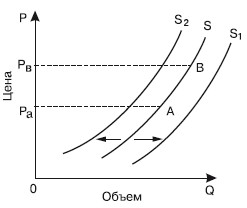 Задание 6. При цене продукта Р1 = 50 денежных единиц объем его предложения составил 100 единиц. При снижении цены до Р2 = 40 денежных единиц объем предложения сократился до 80 единиц. Рассчитайте коэффициент эластичности предложения. (3 б.)Критерии оценки выполненной работы: Максимальное количество баллов: 19 б. Оценка «5»: 18-19 б.Оценка «4»: 15-17 б.Оценка «3»: 11-14 б.Оценка «2»: менее 11 баллов Практическая работа 9 к теме 2.5Дисциплина: экономикаСпециальность: «Банковское дело», 112 группа, 1 курсТема 2.5. Рыночное равновесиеЗадание 1. Исправьте утверждения. (10 б.)Увеличение спроса вызывает, как правило, уменьшение равновесной цены и равновесного объема.Распределительная функция рыночного равновесия заключается в описании состояния (возможности и ресурсы) рынка и позволяет определять наиболее эффективное поведение.Реальная цена — количество денежных единиц определенной валютной системы, которое должен уплатить покупатель продавцу за единицу товара на согласованных базисных условиях контракта.Твердая и подвижная – виды розничной цены.Ось ординат в экономических ситуациях обычно обозначается буквой Q.Область ниже кривых спроса и предложения при рыночном равновесии называется избытком (профицитом). Равновесный объем — это денежное выражение соотношения общественной полезности товара.Равновесное предложение – показатель, отмеченный на оси ординат.Параметры рыночного равновесия можно отобразить графически.Рыночное равновесие – стабильный и длительный процесс. Задание 2. Спрос и предложение фирмы на рынке описываются уравнениями: Qd=200-5Р; Qs=50+Р. Определите параметры рыночного равновесия. (2 б.). Задание 3. Предположим, что кривая спроса описывается уравнением Qd = 400- Р, а кривая предложения — уравнением Qs = 100 + 2Р. Правительство ввело налог на производителей в размере 15 долл. за единицу продукции. Определите, как изменятся равновесные цена и объем продукции. (2 б.) Задание 4. Функция спроса населения на данный товар имеет вид: Qd   = 14 – 2P,  функция предложения - Qs = -4+2Р. Определить ставку налога, при которой равновесный объём продаж составит 2 единицы. (1 б.) Задание 5. Построить график рыночного равновесия на холодильники в магазине за день. Определите равновесную цену (Pе) и равновесный объем продаж (Qе). Определить наличие дефицита и избытка товара при ценах 100 и 400 руб. ( 5 б.)Функции:1. Функция спроса: QD = 900 – Р.2. Функция предложения: QS = 100 + 3Р.Критерии оценки выполненной работы:Максимальное количество баллов: 20 б.Оценка «5» - 20 б.Оценка «4» - 18-19 б.Оценка «3» - 11-17 б.Оценка «2» - 10 б. и менее. Практическая работа 10 к теме 2.6Дисциплина: экономикаСпециальность: «Банковское дело», 112 группа, 1 курсТема 2.6. Экономика семьи Задание 1. Дополните утверждения. (11 б.)… … денежных доходов семьи — это доходы от домохозяйственной и предпринимательской деятельности членов семьи, подразделяющиеся на … подгрупп(ы).… — это минимальный уровень жизни, определяемый на основе физиологических потребностей человека в продукции питания, одежде и жилье, т.е. на основе набора (корзины) товаров и услуг, достаточных для удовлетворения основных потребностей человека.…  - параметры микроэкономической модели выбора потребителя, который базируется на определенных последовательных индивидуальных предпочтениях.… — это расчет и сопоставление семейных расходов с получаемыми доходами.… — объем товаров и услуг, который гражданин или семья может приобрести в определенный период времени на свои номинальные доходы.… - часть спроса, которая обусловлена факторами, непосредственно не связанными с присущими экономическому благу качествами.… …  (1821-1896) - немецкий статистик, исследовавший влияние изменений в семейных бюджетах на семейные расходы. Занимал должность директора …  в Берлине. Главные формы экономических потребностей: …, …, … .Эффект… – потребитель, не желая отставать от других, приобретает «модный» товар, то есть он своим спросом поддерживает мнение остальных;Эффект … – потребитель, не желая быть, как все, приобретает не то, что другие, то есть он не поддерживает индивидуальным спросом мнение остальных;Эффект …  – потребитель приобретает товар по более высокой цене для демонстрации своего статуса.Задание 2. Решите кроссворд. (7 б.)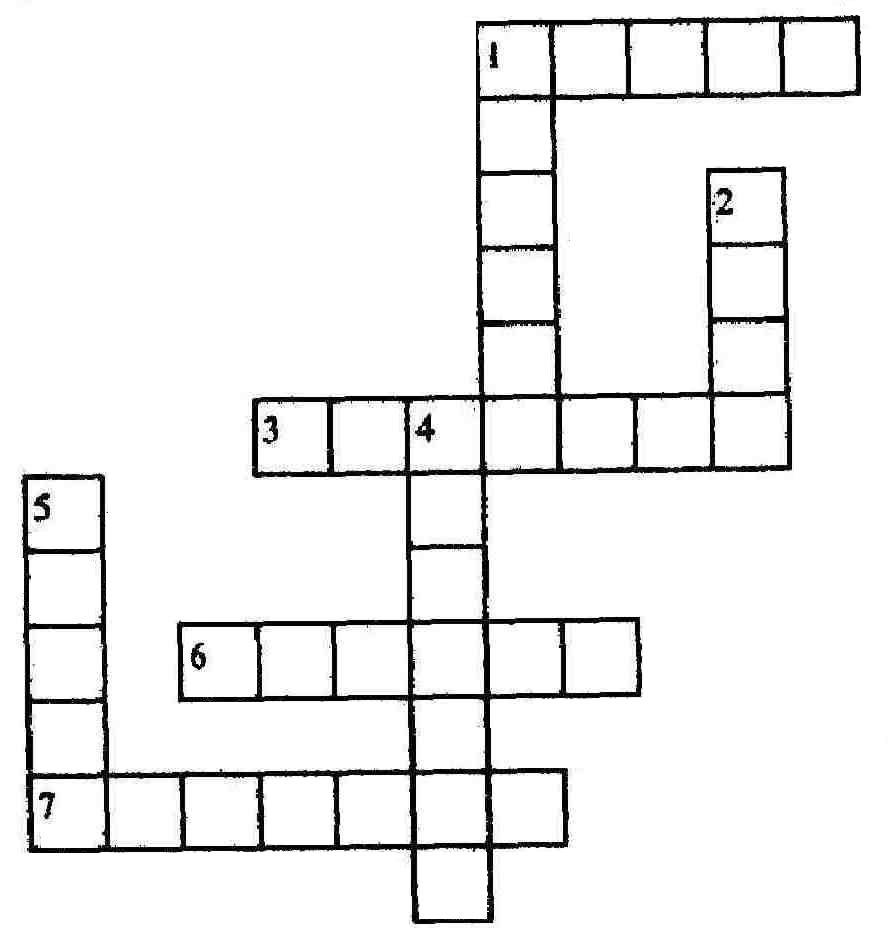 По горизонтали:Доходная часть бюджета; 3. Нехватка чего-либо. 6. Сопоставление отдельных сторон какого-то явления. 7. Запас имеющихся где-либо средств. По вертикали: Средство для оплаты покупок. 2. Установление наличия чего-либо способом подсчета. 4. Совокупность всех денежных средств, находящихся в распоряжении одного человека. 5. Продукт труда, произведенный для продажи. Задание 3. Доход семьи Петровых составляет 70 000 р. в месяц. Каковы ежемесячные расходы семьи Петровых, если за год профицит бюджета составил 210 000 р.? (1 б.)Задание 4. Среднемесячный доход семьи Машуковых 56 000 р. Годовой профицит бюджета 150 000 р. Определите среднемесячные произвольные расходы семьи Машуковых, если известно, что обязательные расходы составляют 70%. (1 б.)Задание 5. Составьте семейный бюджет, зная, что семья состоит из 6 человек: дедушка на пенсии, работающая бабушка, у которой к тому же есть дача, мама и папа, преподаватель и водитель соответственно, студент-сын, обучающийся по заочной коммерческой форме, дочка, посещающая детсад. У семьи есть машина. Бюджет составляется на сентябрь. Бюджетную линию определите самостоятельно. (2 б.) Критерии оценки выполненной практической работы:Максимальное количество баллов: 22 б.Оценка «5»: 21-22 б.Оценка «4»: 18-20 б.Оценка «3»: 12-17 б.Оценка «2»: 11 баллов и менее. Практическая работа 11 к теме 2.7Дисциплина: экономикаСпециальность: «Банковское дело», 112 группа, 1 курсТема 2.7. Экономика фирмыЗадание 1. Заполните таблицу используя лекцию и дополнительные источники информации. (5 б.) Какие нормативно правовые акты регулируют деятельность данных организационно-правовых форм? (1 б.) Задание 2. Доход открытого акционерного общества «Фиеста-Плюс» составил 30 млн рублей, а издержки – 24 млн рублей. На собрании акционеров решили выплатить по дивидендам 50% от прибыли предприятия. Сколько денег получит гражданин Колычёв владеющий 3% акций данного ОАО? (1 б.) Задание 3. Решите предложенные задачи. ( 4 б.)А) Валовый доход предприятия составляет 567 000 р. Издержки этого предприятия составили 232 тыс. руб. Определите прибыль предприятия. Б) Экономическая прибыль составляет 700 000 р., экономические издержки – 50% от экономической прибыли. Найдите валовый доход.В) Бухгалтерская прибыль равна 1 568 000 р. Валовый доход составил 25% от бухгалтерской прибыли. Определите, чему равны явные издержки.Г) Рассчитайте норму прибыли, зная, что прибыль равна 500 000 р., а издержки – 2 млн руб. Задание 4. Показатели рентабельности дают понять, насколько эффективно используется капитал предприятия. Используя формулы, определите, чему равна рентабельность в следующих задачах. (2 б.)А) Валовая прибыль равна 450 000 р., а себестоимость – 298 000 р. Определите себестоимость производства.Б) Валовая прибыль предприятия равна 566 000 рублей, объем продаж – 845 000 р. Определите рентабельность продаж. Задание 5. Заполните таблицу. Используйте формулы расчета издержек. (6 б.) Вывод. … (1 б.)Критерии оценки выполненной работы: Максимальное количество баллов за выполненную работу – 18 б. Оценка «5»: 16-18 б.Оценка «4»: 13-15 б.Оценка «3»: 10-12 б.Оценка «2»: 9 баллов и менее. РАЗДЕЛ 3 ….Практическая работа 15-1 к теме 3.4Дисциплина: экономикаСпециальность: «Банковское дело», 112 группа, 1 курсТема 3.4. Финансовая политика государстваВариант 1.Задание 1. Для страны Х характерна следующая экономическая ситуация: ставка подоходного налога 20%, расходы государственного бюджета 450 млрд ден. ед., фактические доходы населения – 925 млрд ден. ед. Возможные доходы при полной занятости экономических ресурсов - 1345 млрд ден. ед. Дефицит или профицит бюджета наблюдается в данной стране и какова его величина? (1 б.)Задание 2. Чистые расходы государственного сектора составляют 100 млрд руб., нетто-расходы сектора государственного управления – 61 млрд руб., текущие трансферты, субсидии – 16 млрд руб., расходы на оплату продуктов и услуг, предоставленных другими секторами экономики – 4 млрд руб., сальдо по особым финансовым операциям – 12 млрд руб. Определить заключительное сальдо бюджетного финансирования. (1 б.)Задание 3. Бюджет Тюльпанодара составляет 782 млрд золотых лепестков. Расходы на рекреацию детских площадок составляют 14% от суммы бюджета. Все остальные средства пока еще не распределили. Какой сумме золотых лепестков предстоит найти свое предназначение? (1 б.)Задание 4. Определите размер профицита или дефицита бюджета субъекта РФ в текущем году при следующих условиях:-расходы бюджета субъекта РФ в текущем году составят 0,84 млрд. руб.;-доходы бюджета субъекта РФ в прогнозируемом периоде увеличатся по сравнению с текущим годом на 21% и составят 860 млн. руб. ( 1 б.) Задание 5. Сумма налоговых доходов бюджета – 650 млн. руб., сумма неналоговых доходов – 134 млн. руб. Найти общую сумму доходов. ( 1 б.)Вариант 2.Задание 1. Для страны Х характерна следующая экономическая ситуация: ставка подоходного налога 20%, расходы государственного бюджета 660 млрд ден. ед., фактические доходы населения – 978 млрд ден. ед. Возможные доходы при полной занятости экономических ресурсов -  1600 млрд ден. ед. Дефицит или профицит бюджета наблюдается в данной стране и какова его величина?Задание 2. Чистые расходы государственного сектора составляют 88 млрд руб., нетто-расходы сектора государственного управления – 56 млрд руб., текущие трансферты, субсидии – 18 млрд руб., расходы на оплату продуктов и услуг, предоставленных другими секторами экономики –  2,5 млрд руб., сальдо по особым финансовым операциям – 16,5 млрд руб. Определить заключительное сальдо бюджетного финансирования. Задание 3. Бюджет Тюльпанодара составляет 462 млрд золотых лепестков. Расходы на рекреацию детских площадок составляют 14% от суммы бюджета. Все остальные средства пока еще не распределили. Какой сумме золотых лепестков предстоит найти свое предназначение?Задание 4. Определите размер профицита или дефицита бюджета субъекта РФ в текущем году при следующих условиях:-расходы бюджета субъекта РФ в текущем году составят 0,23 млрд. руб.;-доходы бюджета субъекта РФ в прогнозируемом периоде увеличатся по сравнению с текущим годом на 18% и составят 595 млн. руб.Задание 5. Сумма налоговых доходов бюджета – 315 млн. руб., сумма неналоговых доходов – 248 млн. руб. Найти общую сумму доходов.12345678910ОтветбабавабабаВид продуктаАльтернативыАльтернативыАльтернативыАльтернативыАльтернативыВид продуктаПн.Вт.Ср.Чт.Пт.Пирожное Киндер Молочный ломтик 01234Напиток Фанта129740Вид ресурсовКритерий сравненияКапитальныеТрудовыеПриродныеОбщая характеристикаПримерыКогда был введен термин в наукуВ каком из секторов производства функционируют?Критерий сравненияФорма с-тиГосударственнаяМуниципальнаяАкционернаяЧастнаяЛичнаяОпределениеПреимущества Недостатки Характеристики понятия «Рынок»Характеристики понятия «Инфраструктура» ……Государство ПредприятиеПредпринимательСемьяЧеловекРынок средств производстваРынок услугРынок продовольственных товаров Рынок рабочей силыРынок кредитов Характерные черты Чистая конкуренцияНесовершенная конкуренция ОлигополияМонополия Количество участников на рынкеТип продукта (дифференцированный/недифференцированный/другое) Влияние на ценообразованиеЕсть ли препятствия для вступления на рынокПримеры Вывод. …Вывод. …Вывод. …Вывод. …Вывод. …КритерийКартель ТрестСиндикатКонцернКонгломерат Самостоятельность производстваСамостоятельность коммерческой деятельности Форма сбыта продукции Р10090807060503010Q123456810Р1000900800700600500300150 Q246810141620ОПФ фирмы, критерий сравненияВладельцыИмуществоКто управляетОтветственность Индивидуальный предпринимательПолное товариществоТоварищество на вереАкционерное обществоОбщество с ограниченной ответственностью Q0100200300400500TC5007501100150020002600FCVCMCAFCAVCATC